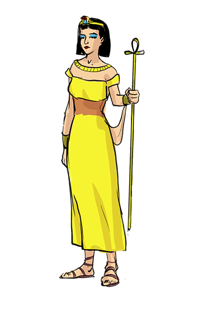 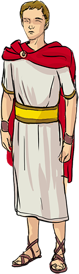 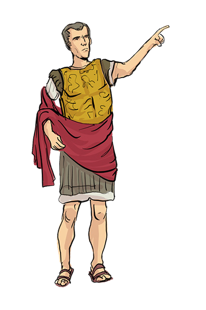 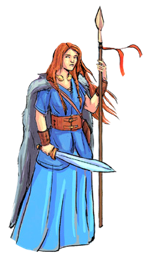 How did the Roman Empire impact Britain?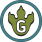 Unit OverviewHow did the Roman Empire impact Britain?How did the Roman Empire impact Britain?How did the Roman Empire impact Britain?How did the Roman Empire impact Britain?How did the Roman Empire impact Britain?How did the Roman Empire impact Britain?How did the Roman Empire impact Britain?How did the Roman Empire impact Britain?How did early Rome grow to become the Roman Empire?How did early Rome grow to become the Roman Empire?How did early Rome grow to become the Roman Empire?How did the Britons resist occupation?How did the Britons resist occupation?How did the Britons resist occupation?How did the Roman maintain control over Britain?How did the Roman maintain control over Britain?Lesson 1Lesson 2Lesson 3Lesson 4Lesson 5Lesson 6Lesson 7Lesson 8Key question:What do we know about early Rome & how do we know this?Key question:Who was in charge of the Roman EmpireKey question:How powerful was the Roman army?Key question:What events led up to Emperor Claudius invading Britain?Key question:How did the Roman settlements compare to the Celtic villages?Key question:Who was Boudicca and why did she take revenge on the Romans?Key question:How did the Romans protect their land and do we know this?Key question:What happened in the final years of the Roman Empire?Historical Skill:Evidence and InterpretationHistorical Skill:ChronologyHistorical Skill:Historical SignificanceHistorical Skill:ChronologyHistorical Skill:Similarity and DifferenceHistorical Skill:Cause and consequenceHistorical Skill:Evidence and InterpretationHistorical Skill:Change and ContinuitySubstantive concepts build on:civilisation, settlement, empire, monarchySubstantive concepts build on:civilisation, settlement, empire, monarchySubstantive concepts build on:civilisation, settlement, empire, monarchySubstantive concepts build on:civilisation, trade, settlement, rebellionSubstantive concepts build on:civilisation, trade, settlement, rebellionSubstantive concepts build on:civilisation, trade, settlement, rebellionSubstantive concepts build on:civilisation, settlement, empire, monarchySubstantive concepts build on:civilisation, settlement, empire, monarchyCumulative quiz:Q1 - Q3Cumulative quiz:Q4 - Q6Cumulative quiz:Q7 - Q9Cumulative quiz:Q10 - Q12Cumulative quiz:Q13 - Q15Cumulative quiz:Q16 - Q19Cumulative quiz:Q20 - Q22Cumulative quiz:Q23 - Q25